 1.	From observations or by checking service information, determine the type of NEMA electrical outlets that electric vehicle supply equipment can be plugged into. (Check all that apply)		_____ NEMA 14-30		_____ NEMA 14-50		_____ NEMA 6-50		_____ Other (describe):___________________________________________________ 2.	An electric vehicle charger plug that meets the SAE J1772 standard is at what level? (Check all that apply)	_____ Level 1 @110 volts	_____ Level 2 @ 240 volts	_____ Other (describe) __________________________________________________________	  3.	From observations or by checking service information, identify the five pins in the SAE J1772 plug below.____________________________________________________________________________________________________________________________________________________________________________________	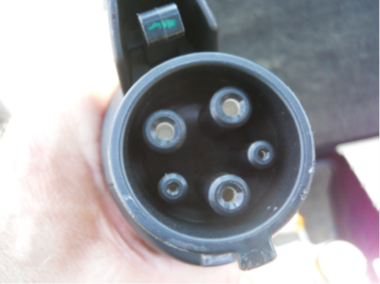 